Государственное бюджетное общеобразовательное учреждение  Самарской области  средняя общеобразовательная школа с. Большой Толкай муниципального района Похвистневский Самарской области               (ГБОУ СОШ с. Большой Толкай)ПРИКАЗот 03.08.2021 года                                                                              №    51- о/дО приёме в 1-классВ соответствии с Федеральным законом Российской Федерации от 29.12.2012 №273-ФЗ «Об образовании  Российской Федерации», Уставом ОО, Положением о порядке приёма обучающихся ГБОУ СОШ с. Большой Толкай от 18.01.2021 г., на основании заявлений родителей (законных представителей),ПРИКАЗЫВАЮ:Зачислить в 1 класс в порядке перевода с фактическим пребыванием с 01 сентября 2021 года следующих воспитанников:         1.2. Из СП «Детский сад Алёнушка» ГБОУ СОШ с. Большой Толкай:Зачислить в 1 класс с фактическим пребыванием с 01 сентября 2021 года следующих детей: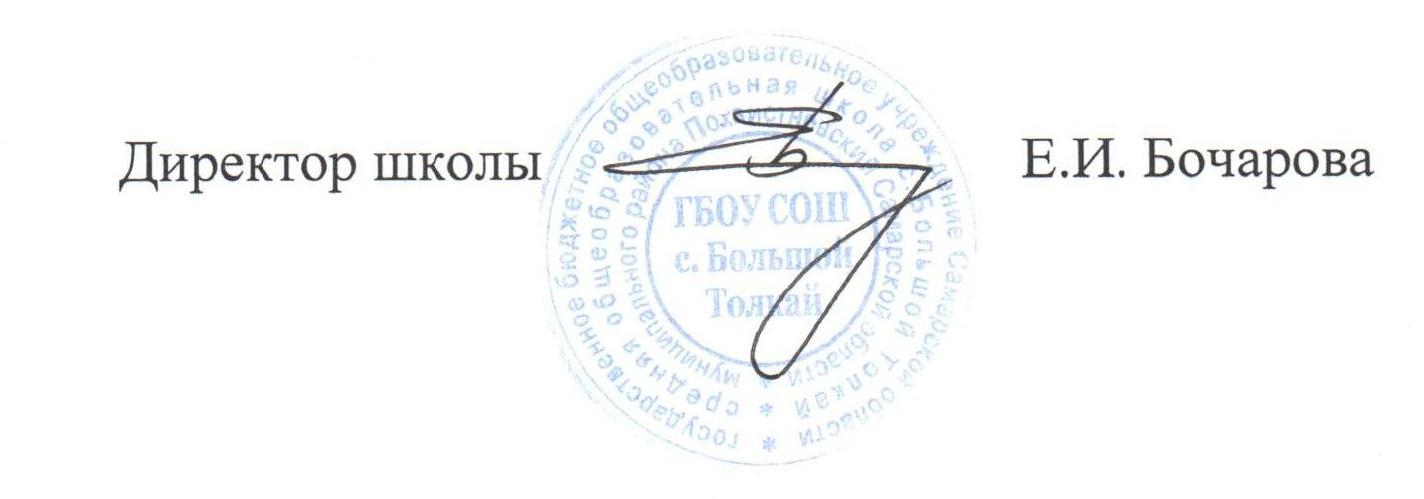 136234/СЗ/2107063XXXX06.07.2021 10:50:42:313236234/СЗ/2107064XXXX06.07.2021 11:30:42:570336234/СЗ/210729XXXX29.07.2021 14:41:45:800436234/СЗ/2107301XXXX30.07.2021 14:36:14:333536234/СЗ/2107301ZXXX30.07.2021 15:29:07:207636234/СЗ/210803XXXX03.08.2021 13:50:01:160736234/СЗ/210803XXXX03.08.2021 14:31:31:603836234/СЗ/21080XXXX04.08.2021 10:29:07:313936234/СЗ/21080XXXX04.08.2021 11:17:20:550136234/СЗ/21040118XXXX01.04.2021 15:16:06:253